Informe I: Alternativas y consideraciones para el proyecto para la regulación de establecimientos Particulares PagadosObjetivo: Entrega de opciones y antecedentes generales para efectos de definir lineamientos generales para el desarrollo de la propuesta de regulación para establecimientos Particulares Pagados. Posibles áreas de regulación:Procesos de admisiónExpulsión, cancelación de matrícula y repitencia LucroRegulación de cobrosCondiciones de ingreso a la carrera docentePrácticas antisindicales y abusos laboralesA continuación se detallará  los antecedentes y las alternativas posibles de cada una de las materias. Procesos de admisión: Regulación existente: Hoy la admisión a establecimientos particulares pagados, solo se encuentra regulada por los siguientes artículos de la Ley General de Educación: Art. 11. El embarazo y la maternidad en ningún caso constituirán impedimento para ingresar y permanecer en los establecimientos de educación de cualquier nivel, debiendo estos últimos otorgar las facilidades académicas y administrativas que permitan el cumplimiento de ambos objetivos.	En los establecimientos educacionales reconocidos oficialmente por el Estado, el cambio del estado civil de los padres y apoderados, no será motivo de impedimento para la continuidad del alumno o alumna dentro del establecimiento.	Del mismo modo, durante la vigencia del respectivo año escolar o académico, no se podrá cancelar la matrícula, ni suspender o expulsar alumnos por causales que se deriven del no pago de obligaciones contraídas por los padres o del rendimiento de los alumnos.	El no pago de los compromisos contraídos por el alumno o por el padre o apoderado no podrá servir de fundamento para la aplicación de ningún tipo de sanción a los alumnos durante el año escolar y nunca podrá servir de fundamento para la retención de su documentación académica, sin perjuicio del ejercicio de otros derechos por parte del sostenedor o de la institución educacional, en particular, los referidos al cobro de arancel o matrícula, o ambos, que el padre o apoderado hubiere comprometido.	En los establecimientos reconocidos oficialmente por el Estado, el rendimiento escolar del alumno, no será obstáculo para la renovación de su matrícula.	Sin embargo, en los establecimientos reconocidos oficialmente por el Estado, los alumnos tendrán derecho a repetir curso en un mismo establecimiento a lo menos en una oportunidad en la educación básica y en una oportunidad en la educación media, sin que por esa causal les sea cancelada o no renovada su matrícula.	En el caso que en la misma comuna o localidad no exista otro establecimiento de igual nivel o modalidad, lo señalado en el inciso anterior no podrá afectar de manera alguna el derecho a la educación.	Ni el Estado, ni los establecimientos educacionales podrán discriminar arbitrariamente en el trato que deben dar a los estudiantes y demás miembros de la comunidad educativa.	 Art. 12. En los procesos de admisión de los establecimientos subvencionados o que reciban aportes regulares del Estado, en ningún caso se podrá considerar el rendimiento escolar pasado o potencial del postulante. Asimismo, en dichos procesos no será requisito la presentación de antecedentes socioeconómicos de la familia del postulante, tales como nivel de escolaridad, estado civil y situación patrimonial de los padres, madres o apoderados.Los procesos de admisión de estudiantes a los establecimientos educacionales se realizarán por medio de un sistema que garantice la transparencia, equidad e igualdad de oportunidades, y que vele por el derecho preferente de los padres, madres o apoderados de elegir el establecimiento educacional para sus hijos.Lo señalado en los incisos anteriores es sin perjuicio de lo dispuesto en el decreto con fuerza de ley Nº2, de 1998, del Ministerio de Educación. Art. 13. Sin perjuicio de lo señalado en el artículo anterior, los procesos de admisión de alumnos y alumnas deberán ser objetivos y transparentes, publicados en medios electrónicos, en folletos o murales públicos. En ningún caso se podrán implementar procesos que impliquen discriminaciones arbitrarias, debiendo asegurarse el respeto a la dignidad de los alumnos, alumnas y sus familias, de conformidad con las garantías reconocidas en la Constitución y en los tratados internacionales sobre derechos humanos ratificados por Chile, en especial aquellos que versen sobre derechos de los niños y que se encuentren vigentes.	Al momento de la convocatoria, el sostenedor del establecimiento deberá informar, en los casos que corresponda y de conformidad a la ley:     	Número de vacantes ofrecidas en cada nivel;	Criterios generales de admisión;	Plazo de postulación y fecha de publicación de los resultados;	Requisitos de los postulantes, antecedentes y documentación a presentar;	Tipos de pruebas a las que serán sometidos los postulantes;	Monto y condiciones de cobro por participar en el proceso, y	Proyecto educativo del establecimiento.	 Los directamente afectados por una acción u omisión que importe discriminación arbitraria en el ámbito educacional podrán interponer la acción de no discriminación arbitraria establecida en la ley Nº20.609, sin perjuicio de lo establecido en la Convención Relativa a la Lucha contra las Discriminaciones en la Esfera de la Enseñanza.Art. 14. Realizado un proceso de admisión, conforme a los artículos precedentes, el establecimiento publicará en un lugar visible y opcionalmente en un medio electrónico la lista de los admitidos. A quienes no resulten admitidos o a sus apoderados, cuando lo soliciten, deberá entregárseles un informe con los resultados de sus pruebas, firmado por el encargado del proceso de admisión del establecimiento.Contexto y consideracionesExperiencia LGE: prohibición de considerar antecedentes académicos y socioeconómicos de 1 a 6 básico, en establecimientos que reciben subvención del estado. Sin embargo, se continuó seleccionando por razones académicas hasta la eliminación completa de procesos de admisión por parte de los establecimientos.   Como muestra el estudio de Carrasco et al. (2014) “en Chile, pese a la legislación en vigencia desde 2009, los directores de escuelas admiten abiertamente usar criterios contrarios a la ley para seleccionar a sus estudiantes. No se trata de prácticas encubiertas, sino que acciones deliberadas que son parte de la gestión escolar de los establecimientos educacionales. (…) El principio de no selección que la LGE resguarda es vulnerado sistemáticamente en especial por aquellos establecimientos que poseen mayores recursos de todo orden (socioeconómicos del grupo familiar, compañeros-pares, logros educacionales).(…) Todo ello, mediante prácticas diversas y sofisticadas como las sesiones de juegos utilizadas generalmente para intentar observar el nivel de desarrollo de las funciones ejecutivas del alumnado y predecir su comportamiento, adaptación al grupo, y potencial académico.” Situación actual establecimientos Particulares Pagados: Al igual que lo mencionado previamente en el estudio de Carrasco et al sobre los establecimientos subvencionados de mayor nivel socioeconómico, en los establecimientos particulares pagados la selección académica comienza muy temprano y niños son sometidos a procesos de admisión estresantes.  Existen incluso entrenamiento con educadoras de párvulos para que los niños puedan responder a las exigencias de admisión (24hrs, Paula)La Superintendencia de Educación no cuenta con atribuciones para realizar visitas de fiscalización de manera autónoma a los establecimientos Particulares Pagados, solo puede fiscalizar una vez establecidas las denuncias (Ley 20129, Aseguramiento de la Calidad de la Educación). Esto significa que la superintendencia no puede establecer planes de fiscalización a este tipo de establecimientos. Propuestas: Ante el contexto presentado, es necesario definir los objetivos del proyecto a partir de los derechos que se quieren defender. A continuación se presentan posibles objetivos de política en consideración a los derechos a resguardar:  A continuación se presentan posibles alternativas de política en consideración a los derechos a resguardar:  Determinaciones tomadas, sesión de trabajo: Se plantea terminar con todo tipo de discriminación en los establecimientos. Permitir espacios de discrecionalidad por proyecto educativo sería una ventana para discriminar y utilizar ese espacio para generar criterios académicos de admisión. Generar ciertos lineamientos generales para la educación. Se decide optar por que los establecimientos no puedan seleccionar a sus estudiantes por rendimiento académico, religión, antecedentes socioeconómicos o cualquier otro criterio que implique una discriminación arbitraria; pero que la admisión de los estudiantes continúe siendo definido por los establecimientos descentralizadamente. Respecto de las atribuciones de la Superintendencia, se plantea revisar los fallos del Tribunal Constitucional relativos a la posibilidad de reinterpretar atribuciones y poder eliminar la restricción de acceso a partir de denuncia. Eliminarla no corresponde a la creación de una nueva atribución, sino solo una ampliación de una ya existente.  Expulsión y discriminaciónRegulación existente: La expulsión para los particulares pagados solo se encuentra regulada en los artículos 11 y 46 de la LGE:   Art. 11. El embarazo y la maternidad en ningún caso constituirán impedimento para ingresar y permanecer en los establecimientos de educación de cualquier nivel, debiendo estos últimos otorgar las facilidades académicas y administrativas que permitan el cumplimiento de ambos objetivos.	En los establecimientos educacionales reconocidos oficialmente por el Estado, el cambio del estado civil de los padres y apoderados, no será motivo de impedimento para la continuidad del alumno o alumna dentro del establecimiento.	Del mismo modo, durante la vigencia del respectivo año escolar o académico, no se podrá cancelar la matrícula, ni suspender o expulsar alumnos por causales que se deriven del no pago de obligaciones contraídas por los padres o del rendimiento de los alumnos.	El no pago de los compromisos contraídos por el alumno o por el padre o apoderado no podrá servir de fundamento para la aplicación de ningún tipo de sanción a los alumnos durante el año escolar y nunca podrá servir de fundamento para la retención de su documentación académica, sin perjuicio del ejercicio de otros derechos por parte del sostenedor o de la institución educacional, en particular, los referidos al cobro de arancel o matrícula, o ambos, que el padre o apoderado hubiere comprometido.	En los establecimientos reconocidos oficialmente por el Estado, el rendimiento escolar del alumno, no será obstáculo para la renovación de su matrícula.	Sin embargo, en los establecimientos reconocidos oficialmente por el Estado, los alumnos tendrán derecho a repetir curso en un mismo establecimiento a lo menos en una oportunidad en la educación básica y en una oportunidad en la educación media, sin que por esa causal les sea cancelada o no renovada su matrícula.	En el caso que en la misma comuna o localidad no exista otro establecimiento de igual nivel o modalidad, lo señalado en el inciso anterior no podrá afectar de manera alguna el derecho a la educación.	Ni el Estado, ni los establecimientos educacionales podrán discriminar arbitrariamente en el trato que deben dar a los estudiantes y demás miembros de la comunidad educativa.	Artículo 46.- El Ministerio de Educación reconocerá oficialmente a los establecimientos educacionales que impartan enseñanza en los niveles de educación parvularia, básica y media, cuando así lo soliciten y cumplan con los siguientes requisitos(…)d) Tener y aplicar un reglamento que se ajuste a las normas mínimas nacionales sobre evaluación y promoción de los alumnos para cada uno de los niveles a que se refiere el artículo 39 de esta ley.(…)f) Contar con un reglamento interno que regule las relaciones entre el establecimiento y los distintos actores de la comunidad escolar. Dicho reglamento, en materia de convivencia escolar, deberá incorporar políticas de prevención, medidas pedagógicas, protocolos de actuación y diversas conductas que constituyan falta a la buena convivencia escolar, graduándolas de acuerdo a su menor o mayor gravedad. De igual forma, establecerá las medidas disciplinarias correspondientes a tales conductas, que podrán incluir desde una medida pedagógica hasta la cancelación de la matrícula. En todo caso, en la aplicación de dichas medidas deberá garantizarse en todo momento el justo procedimiento, el cual deberá estar establecido en el reglamento.Contexto y consideracionesPara los particulares pagados, la normativa no establece:   Marcos mínimos de lo que puede contener el reglamento y bajo los cuales estaría permitida la expulsión y cancelación de matrícula (bajo qué motivos se puede expulsar a un estudiante de forma de asegurar la no discriminación) Debido proceso para la expulsión y la cancelación de matrícula (Establecer cargos, pruebas e instancias de apelación) Sanciones ante procesos de discriminación tanto en el proceso de ingreso, como al interior del establecimiento y la expulsión. Los establecimientos Particulares pagados, en temas relativos a expulsión y discriminación, presentan tasas más altas de denuncias que establecimientos municipales y particulares subvencionados. Propuestas: Incorporar a la LGE, el articulado que se establece en la ley de inclusión respecto de los reglamentos internos, la expulsión y la cancelación de matrícula. Ventajas:  Norma previamente aprobada, establece motivos de expulsión, debido proceso y sanciones.   Se puede evaluar su funcionamiento (Reunión con abogada de la superintendencia para la próxima sesión).Esta normativa establece que:  El reglamento debe incluir la prohibición expresa de toda forma de discriminación arbitraria, sanciones, reconocimientos, procedimientos e instancias de revisión. Las sanciones y medidas disciplinarias deben estar sujetas a los principios de proporcionalidad y no discriminación arbitraria. No puede expulsarse por motivos de carácter académico, político e ideológico. Solo podrán aplicarse cuando estén descritas en el reglamento y afecten gravemente la convivencia escolarPrevio a la expulsión, debe haberse presentado a los apoderados la inconveniencia de las conductas, advirtiendo las sanciones y aplicando las medidas de apoyo pedagógico o psicosocial establecidas por reglamento.La expulsión y cancelación solo podrán adoptarse mediante un procedimiento previo, racional y justo, contemplado en el reglamento y garantizando al estudiante y apoderados realizar sus descargos y solicitar reconsideración de la medida. En caso de solicitar reconsideración, el director debe resolver previa consulta al Consejo de Profesores. La infracción a lo dispuesto, será sancionado como infracción grave.  Determinaciones tomadas, sesión de trabajo: Se acuerda incorporar la regulación de la ley de subvenciones a la Ley General de Educación. Se acuerda realizar una reunión con personas de la superintendencia para conocer como ha funcionado la aplicación de la nueva norma y evaluar si son necesarias algunas modificaciones a partir de la experiencia. Se acuerda revisar protocolos de denuncia por acoso para evaluar si debe incorporarse alguna referencia al respecto en esta normativa. Para esto, se deben revisar los protocolos de acoso desarrollados en las universidades.  LucroRegulación existente: Hoy no existe regulación relativa al lucro en relación a los particulares pagados, los requisitos de no lucro de la LGE, solo regulan a los establecimientos que reciben subvención del Estado en estos términos:“Artículo 46.- El Ministerio de Educación reconocerá oficialmente a los establecimientos educacionales que impartan enseñanza en los niveles de educación parvularia, básica y media, cuando así lo soliciten y cumplan con los siguientes requisitos:a) Tener un sostenedor. Serán sostenedores las personas jurídicas de derecho público, tales como municipalidades y otras entidades creadas o reconocidas por ley, y las personas jurídicas de derecho privado cuyo objeto social único sea la educación. El sostenedor será responsable del funcionamiento del establecimiento educacional.	Todos los sostenedores no podrán perseguir fines de lucro, y deberán destinar de manera íntegra y exclusiva esos aportes y cualesquiera otros ingresos a fines educativos. Asimismo, deberán rendir cuenta pública respecto de su uso y estarán sujetos a la fiscalización y auditoría de la Superintendencia de Educación.”Sin perjuicio de lo anterior, existen dos regulaciones relacionadas al tema que pueden ser fuente inicial para la regulación del lucro a estos establecimientos: Ley de subvenciones: establece obligación de los establecimientos que reciben subvención de ser sin fines de lucro, gradualidad de transición para el cambio de figura jurídica, definición de los fines educativos como parco para el gasto de todos los recursos que reciben los establecimientos, prohibición de transacciones entre personas relacionadas. Ley de Educación Superior: establece (i) nuevas obligaciones corporativas para las Instituciones de derecho privado sin fines de lucro; (ii) deberes y responsabilidad de los directores; (iii) regulación de operaciones con personas relacionadas, incluyendo prohibiciones; y, (iv) nuevo delito de negociación incompatible en la educación superior (o “delito lucro”).Contexto y consideraciones: Hoy los establecimientos particulares pagados son hoy los únicos establecimientos que pueden lucrar en el sistema escolar y universitario. La educación no debe ser un negocio en ninguno de los establecimientos educacionales del país, y el foco debe ser que los recursos sean reinvertidos en el desarrollo y la calidad de los mismos establecimientos.  Si en el sistema de educación superior los establecimientos privados deben ser sin fin de lucro, ¿Por qué el lucro está permitido en el sistema escolar? Lo que esperamos de una educación educativa en debiese ser similar en ambos sistemas. Para efectos de la regulación del lucro en establecimientos de los Particulares Pagados, existen amplias restricciones:  La Superintendencia expresamente exceptúa de realizar visitas de fiscalización y revisar los libros contables a los Particulares Pagados si no es en base a denuncias. Tampoco se pueden establecer incentivos económicos para el paso a ser sin fin de lucro, debido a que no se encuentra dentro de las atribuciones de los diputados establecer nuevas regulaciones tributarias. La única herramienta que tenemos para poder exigir a los establecimientos para poder pasar a ser fundación o corporación sin fin de lucro sería la pérdida de reconocimiento oficial. Propuestas: Basarse en la  forma que ley de Educación Superior prohíbe el lucro para instituciones que no reciben financiamiento público, lo que fue aprobado en el congreso sin mayores controversias (no se cuestionó que estas instituciones fueran sin fin de lucro).  Exigir que los nuevos establecimientos que se creen sean sin fines de lucro.Propuestas relativas a la forma jurídica de los colegios: Determinaciones tomadas en sesión de trabajo: No exigir que los establecimientos deban traspase a ser sin fin de lucro y deban cambiar su personalidad jurídica, sino establecer el gasto en fines educativos como uno de los requisitos de reconocimiento oficial. Establecer una obligación de balance general simplificado a los apoderados. Eliminar la restricción de la superintendencia de revisar las cuentas y los libros contables sino es producto de una denuncia. Regulación CobrosRegulación existente: La ley general de educación no regula los cobros, ni cuotas de incorporación ni  margen alguno de aumentos de las matrículas.Antecedentes y consideraciones:Como experiencia internacional, Colombia regula las remuneraciones de los docentes, fijando una escala nacional de remuneración, como también los aumentos en los cobros tanto de las matrículas, estableciendo un tope máximo de aumento. El porcentaje permitido de aumento en los cobros, varía según el grado al que ingresa y la calidad del establecimiento.  Para el primer grado del establecimiento existe un tope máximo de aumento más alto para el segundo y siguientes. Para establecimientos de mayor calidad, acorde al Índice Sintético de Calidad Educativa, también existe mayor libertad de aumento.   Esta forma de regular los cobros puede generar incentivos perversos, generando que establecimientos de mejor rendimiento finalmente queden acaparados en mayor medida por la elite, y que centren su educación en preparar la prueba estandarizada.Propuestas de política. :Al momento de ingresar al establecimiento, el establecimiento debe informar el aumento máximo anual que podrá tener en años sucesivos, que debe ser definida con parámetros objetivos (por ejemplo, IPC+2%). Esto considera que los apoderados se encuentran amarrados a futuro por los costos de cuota de incorporación sumado al costo de cambiar a los niños de establecimiento, por lo que su momento de negociación se encuentra solo al inicio). Los aumentos deben ser informados a los apoderados con suficiente antelación para efectos de poder participar de los procesos de admisión de otros establecimientos (el SAE realiza sus postulaciones durante el mes de septiembre). Determinaciones tomadas en sesión de trabajo: Tiene que existir un tope de cobro debido a que, de otra forma, solo pondrán en el contrato un porcentaje muy alto del cobro como aumento. Evaluar cuál podría ser este tope y el aumento que ha tendió la UCE en los últimos años. Evaluar que otras formas de cobros podrían realizar los establecimientos hacia los apoderados, por ejemplo, a través del consejo escolar. Condiciones de ingreso a la Carrera DocenteRegulación existente: Tramos de la carrera:  Inicial Temprano (al menos 4 años de experiencia) Avanzado (al menos 4 años de experiencia) Experto I (al menos 8 años de experiencia, 4 años en avanzado) Experto II (al menos 12 años de experiencia, 4 años en experto)Los años de experiencia se toman de la declaración de sostenedor actualmente.Los años de experiencia se utilizan solo para la asignación de tramo y para el cálculo de las asignaciones, por lo tanto solo hoy se calcula para los establecimientos que hoy se encuentran en carrera docente. A medida que ingresen los particulares subvencionados se irá solicitando nuevamente la información a los sostenedores. En caso que un docente de un establecimiento particular pagado quiera entrar al sistema, será el nuevo sostenedor el que debe acreditar su experiencia, incluyendo sus años trabajados en establecimientos particulares pagados. Evaluaciones: a) Un instrumento de evaluación de conocimientos específicos y pedagógicos. b) Un portafolio profesional de competencias pedagógicas, que considerará: Desempeño profesional en el aula.Prácticas colaborativas, acciones de liderazgo y cooperación, trabajo con pares, padres y apoderados Creación de contenidos, materiales de enseñanza, actividades académicas, innovación pedagógica, investigación y otras relacionadas con un desarrollo profesional de excelencia.Perfeccionamiento pertinente al ejercicio profesional y nivel de desarrollo del docente (desarrollado o certificado por CPEIP). Los cursos desarrollados por el CPEIP, sólo pueden postular docentes de establecimientos subvencionados. Los cursos desarrollados inscritos en el registro del CPEIP, desarrollados por universidades, son abiertos. Sólo docentes de establecimientos subvencionados pueden optar a becas. Evaluaciones:  Sólo podrán rendir los instrumentos aquellos profesionales de la educación que estén contratados o hayan ingresado a una dotación, para establecimientos subvencionados. Las evaluaciones se rinden durante el mes de Agosto. Resultados Determinación de tramos:  Transitorio de asignación de tramos para establecimientos subvencionados: Cruce entre desempeño y años de experiencia, pudiendo entrar a categorías de experto I y II según sus años de experiencia al momento del cambio. 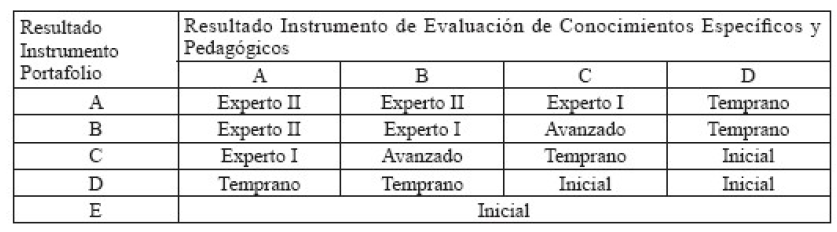 Antecedentes y consideraciones:   El aumento de los ingresos de la carrera docente resulta atractivo para docentes de establecimientos particulares pagados.  Esto implica una oportunidad de poder llevar a buenos docentes de la educación particular pagada a la educación pública y subvencionada.   Hoy, el cómo está estructurada la carrera docente presenta problemas para el tránsito de docentes de establecimientos particulares pagados a los que reciben subvención del Estado.Objetivo de las modificaciones: Flexibilizar la entrada a la carrera docente para docentes del PP para atraer a buenos docentes de este sector a establecimientos que reciben subvención del Estado. Problemas de los docentes de establecimientos Particulares Pagados enfrentan al entrar a la carrera docente:   En caso de querer ingresar a la carrera docente: El docente debe estar previamente contratado, de forma que un sostenedor pueda acreditar su experiencia y también para poder rendir la evaluación.   El docente está obligado a comenzar en inicial, dado que no tiene registros ni evaluaciones previas.  Solo podría tener acceso a la asignación por experiencia.   Durante el primer año en que se encuentra contratado debe rendir ambas evaluaciones (portafolio y evaluación de la agencia), que se realizan en agosto.  Los resultados del portafolio los tendrá en marzo del año escolar siguiente.  Los resultados de la evaluación de la agencia de la calidad, estarán para mayo.  No existe transitorio ni articulado que regule la entrada de docentes de particulares pagados, por lo tanto, los docentes no podrían entrar a los tramos experto I y experto II. Por tanto, el docente de PP podría tener, en sus primeros años en la carrera docente, un ingreso bastante inferior a lo recibía a en su establecimiento anterior y al equivalente de sus años de experiencia y resultados de evaluación, de haber estado en el Municipal o Subvencionado. Propuestas: Permitir a los docentes de establecimientos particulares pagados rendir la evaluación previo a la contratación en un establecimiento. Permitir a los docentes acreditar sus años de experiencia directamente a través de contratos de trabajo o información previsional directamente al CPEIP.  Equiparar las sanciones ante los bajos resultados de la evaluación. Permitir, para la primera rendición de la evaluación, entrar en tramos avanzados de la carrera según experiencia y resultados de la evaluación. Determinaciones tomadas durante la sesión de trabajoSe acuerda considerar la propuesta. Evaluar con personas relacionadas con el Ministerio la factibilidad de que sea el mismo CPEIP quienes realice estos procesos. Prácticas Antisindicales, abusos laboralesRegulación de las prácticas implicaría modificaciones en el código del trabajo. Dos preguntas relevantes:  Las prácticas identificadas, ¿Son propias del ámbito educativo o son problemas atingentes a todos los trabajadores?  Las prácticas identificadas, ¿Son exclusivas al sector PP, o dado que el PS también se rige por el código del trabajo, también les sería aplicable?Determinaciones tomadas durante la sesión de trabajoSe presentan algunos casos de prácticas antisindicales propias de los establecimientos. Se analiza y se concluye que los problemas identificados no son propios del sistema docente sino que son comunes a todos los trabajadores. En este sentido, esta materia no será contenida en la propuesta de regulación de establecimientos particulares pagados. Derechos constitucionalesDerechos constitucionalesDerecho de los padres a elegirIgualdad ante la ley (no discriminación)Libertad de enseñanza (abrir, organizar y mantener establecimientos educacionales)Espacios de discrecionalidad Eliminar todo tipo de discriminación. Criterios de ingreso sean completamente neutros. Permitir espacios de discrecionalidad a los establecimientos para seleccionar según su proyecto educativo¿Cuáles? ¿En qué medida este tipo de selección no implica una discriminación arbitraria?¿En qué medida el aceptar espacios de discrecionalidad, puede trasladarse a discriminación en otros criterios?Criterios de admisiónCriterios válidos restringidos para la admisión: HermanosHijos de funcionariosDiscriminación positivaCriterios actuales de selección: Antecedentes académicos: Notas, sesiones de playgroup, pruebas de admisiónAntecedentes religiosos y/ o proyecto educativo: certificado de matrimonio y de bautizo, entrevistas a apoderados, cartas de recomendación. Antecedentes socioeconómicosCertificados médicos Derecho de los padres a elegirIgualdad ante la ley (no discriminación)Libertad de enseñanza (abrir, organizar y mantener establecimientos educacionales)Sistema de admisión centralizadoLos establecimientos no pueden seleccionar a sus estudiantes por rendimiento académico, religión, antecedentes socioeconómicos o cualquier otro criterio que implique una discriminación arbitraria. Los establecimientos pueden realizar su propio ranking de acuerdo a los criterios que estimen pertinentes, pero debe ser público para cada uno de los criterios a considerar. Sistema de admisión descentralizadoLos establecimientos no pueden seleccionar a sus estudiantes por rendimiento académico, religión, antecedentes socioeconómicos o cualquier otro criterio que implique una discriminación arbitraria. Sistema de admisión actual de los establecimientosMateriaMunicipalMunicipalPSPSPPPPMateriaTotal% del total mTotal% del total psTotal% del total ppTotalAccidentes escolares1744,32373,3343,5445Ausencia de docentes e incumplimiento de horas de clases822,01291,8161,6227Clases de religión80,270,110,116Cobros indebidos en establecimientos subvencionados451,12343,3101,0289Comportamientos de connotación sexual1283,21952,7242,5347Dificultades o impedimentos en la constitución o participación en ccaa, ccpa y consejos escolares320,8510,790,992Discriminación3017,53815,4434,4725Exigencia de útiles, uniforme y textos escolares150,4520,760,673Falta de docentes o asistentes de la educación1132,81982,8545,5365Falta de mobiliario, elementos de enseñanza y material didáctico260,6480,750,579Irregularidades en la declaración de asistencia250,61361,950,5166Local o infraestructura del establecimiento educacional no cumple con la normativa1924,83635,1737,5628Maltrato a docente y/o asistente de la educación1072,61281,8121,2247Maltrato a estudiantes197048,8306843,243144,15469Medidas disciplinarias3157,85688,0858,7968No renovación o cancelación de matrícula1563,94776,7919,3724Proceso de admisión661,62103,0282,9304Retención de documentos541,32092,9424,3305Situaciones o vulneración de derechos que afectan a docentes y/o asistentes de la educación1624,02593,740,4425Uso de la subvención551,41251,820,2182Otros130,3200,320,235Total40391007095100,097710012111Posible considerando el marco legal: TransparenciaInadmisible, negociación con ejecutivoInadmisible, negociación con ejecutivoInformar a los apoderados en un formato estándar, que monto y fracción de los ingresos anuales son retirados por los dueños de los establecimientos. Mantener la opción de ser con fines de lucro, pero retirando en tal caso los beneficios tributarios. Obligar a los establecimientos a pasar a ser personas jurídicas de derecho privado sin fines de lucro con cierta gradualidad. De no hacerlo, pierden el reconocimiento oficial. Obligación de gasto y reinversión en para la consecución de los fines educacionales. Obligación de transparencia de los reportes financieros. 